Если ты веришь в гороскопы, то тебе наверняка будет интересно узнать - что говорят звезды о твоей профессии? А если не веришь - просто узнай, насколько ты далеко от своего истинного призвания.

Овен (21 марта - 20 апреля)
Имеет честолюбивый и упрямый характер, который может толкать его в политику. Но лучше всего Овен проявляет себя в бизнесе (большой собственник) и творческой работе. Также рекомендуется стремиться к начальственным должностям, так как Овны не терпят подчинения чужой воле.

Телец (21 апреля - 20 мая)
Прекрасный инженер, диктор телевидения, певец, художник, фермер. Терпеливость, справедливость и ответственность позволяют этому знаку Зодиака быть хорошим учителем или врачом. Трудности в карьерном росте не смущают Тельцов, они очень настойчивы и никогда не бросят дела, не доведя его до конца. Телец может достичь успеха на поприще социальной работы.

Близнецы (21 мая - 21 июня)
Богато одаренная натура, не способная умело использовать свои таланты. Если Близнецы найдут правильный выход своим силам, то результат будет великолепный. Знак Близнецов дает самое большое число гениев и талантливых людей в области науки, литературы, исскуства. Их девизом должно стать выражение "век живи -- век учись", неплохо было бы закончить несколько ВУЗов, причем желательно разноплановых. Особенно рекомендуется лингвистический и филологический факультет. Можно заняться рисованием.

Рак (22 июня - 22 июля)
Старательный исполнитель. Непостоянство и некоторая инфантильность не дадут Раку достичь успехов на руководящих должностях, построить собственный бизнес. Лучше заняться наукой, например, углубиться в изучение психологии. Также Раки любят путешествия, можно попробовать свои силы в гостиничном бизнесе (опять же, не в качестве главного менеджера или директора).

Лев (23 июля - 23 августа)
Это прирожденный честолюбивец, стремящийся достичь вершин карьеры как можно быстрее и с наименьшими усилиями. Заветная мечта каждого Льва - стать известным и добиться славы; выдающиеся умственные способности позволят им этого добиться. Львы могут быть хорошими ораторами, теле - и радиоведущими, они умеют работать в экстремальных условиях. Можно выбрать театральный институт, Львы отдают явное предпочтение творческим профессиям - и правильно делают. Главное - трезво оценить свои силы.

Дева (24-августа - 23 сентября)
Ей свойственна аккуратность, методичность и ясность мысли. Звезды пророчат Деве преуспевание на литературном и издательском поприще, в медицине и фармакологии, вообще в естественных науках. Девы - прекрасные лаборанты и бухгалтеры. Им можно доверить любую сложную работу и не стоять у них над душой, ведь они не выносят шума и суеты. Есть способность к физике и математике.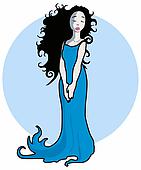 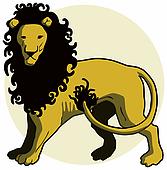 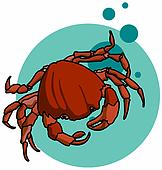 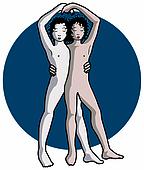 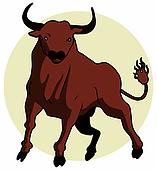 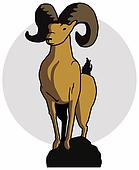 

Весы (24 сентября - 23 октября)
Обладают талантливой природой, развитым умом и возвышенными стремлениями. Но, несмотря на все это, Весы редко становятся практическими деятелями и более предпочитают все свои великолепные идеи обсуждать в теории, нежели осуществлять на деле. Если им и удается построить карьеру, это случается, скорее всего, благодаря вмешательству друзей и знакомых. Каждый из Весов наделен незаурядными талантами, которые можно реализовать в любом направлении. Из искусства особенно успешно будет занятие музыкой.

Скорпион (24 октября - 22 ноября)
Крепкое здоровье сулит им успехи в спорте. Скорпион превосходно умеет владеть собой, даже если у него все кипит. В связи с этим он часто становится милиционером, адвокатом, детективом, юристом, психиатром, репортером. Не стоит гнушаться тяжелой, "второсортной" работы. Ингода из Скорпионов получаются замечательные терапевты и хирурги. Также может проснуться интерес к физике и химии, тогда можно смело поступать на факультет ядерной физики.

Стрелец (23 ноября - 21 декабря)
Любит спорт, путешествия, разнообразные приключения, поэтому стремится к неординарной работе. Рекомендуется изучать географию, социологию, политологию и философию. Может быть как солдатом или моряком, так и ученым. Часто Стрельцы становятся археологами, этнографами, исследователями, фоторепортерами. При желании можно податься на факультет международных отношений.

Козерог (22 декабря - 20 января)
Проницательный ум и скрытая внутренняя энергия. Есть способности к руководительской работе. Многие Козероги становятся банкирами, бухгалтерами, педагогами; из них получаются прекрасные научные работники, инженеры, архитекторы, менеджеры, а также ювелиры. Можно открыть свое дело и заняться бизнесом. Любовь к точным и экономическим предметам. Также склонность к программированию, компьютерным наукам.

Водолей (21 января - 20 февраля)
Мир Водолеев - мир исскуства и науки. Рожденные под этим знаком обладают редкой способностью успокаивать душевнобольных, истеричных людей, испуганных детей. Они не обладают хорошей памятью и легко подпадают под категорию "рассеянных профессоров", но этот недостаток вполне восполняется тонкой интуицией, иногда почти магическим предчувствием будущих событий и способностью угадывать чужие мысли. У Водолеев есть бесспорный артистический талант, помогающий им сделать хорошую карьеру и иногда даже стать известными в обществе. Трудолюбивость, энергичность, деятельность помогают им в административной деятельности и позволяют стать неплохими руководителями.

Рыбы (21 февраля - 20 марта)
Малосклонны к практической деятельности, импульсивны, не обладают достаточно крепкой волей для успешной карьеры. Рыбы артистичны по натуре, большинство из них занято в исскустве или "вертится" около него в качестве театральных осветителей, костюмеров, настройщиков музыкальных инструментов, оформителей книг и плакатов. И вообще сфера деятельности не очень широка: они являются прекрасными организаторами, руководителями в таких сферах, как кино, телевидение, радио, реклама, издательское дело. Двойственность их натуры делает Рыб зависимыми от собственной силы воли: более слабые могут поплыть вниз по течению и окончить мытьем посуды в ресторане или уборкой мусора. Есть смысл попробовать себя в веб-дизайне.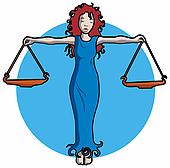 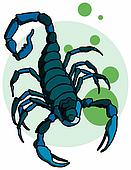 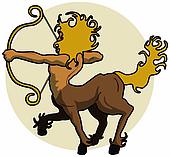 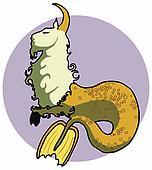 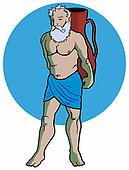 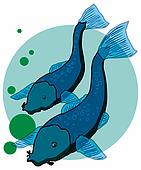 